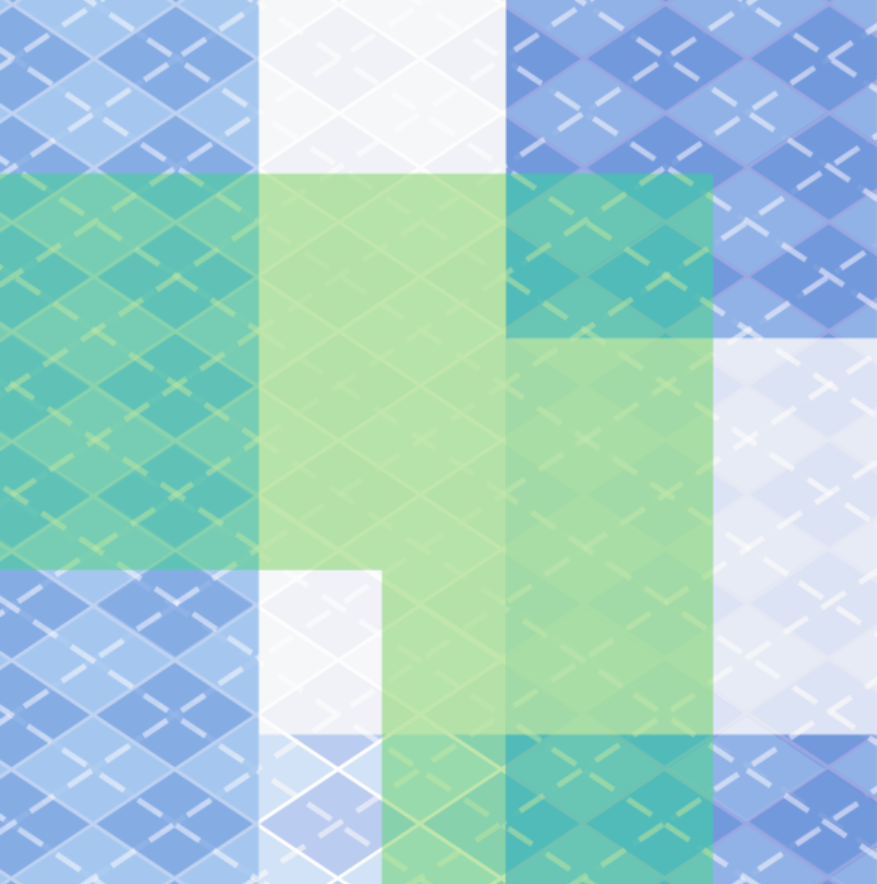 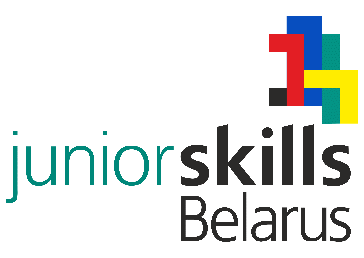 III Республиканский конкурс по основам профессиональной подготовки среди школьников «JuniorSkills Belarus»ИНФРАСТРУКТУРНЫЙ ЛИСТПО КОНКУРСНОЙ КОМПЕТЕНЦИИ«МОБИЛЬНАЯ РОБОТЕХНИКА»14 КОМАНД (28 УЧАСТНИКОВ)Оборудование, инструменты и материалы, доставляемые участниками конкурсаКонструктор.Зарядное устройство.Дополнительный аккумулятор.Программируемый блок управления – 1 шт.;Сервоприводы – 4 шт;Датчики (не более):датчик цвета/освещенности/цвета – 4 шт.;датчик касания – 2 шт.;датчик расстояния– 2 шт; гироскопический датчик/компас - 1 шт.Компьютерная презентация (PowerPoint), которая в полной мере отражает деятельность участников по подготовке к конкурсу. Презентация участников должна включать:изображения и минимальное количество текста, представляющие эволюцию конструкции робота;изображения и минимальное количество текста, представляющие стратегию выполнения задачи;изображения и минимальное количество текста, представляющие процесс сборки робота в целом, а также использованные решения, касающиеся конкретных систем (электрика, механика, программирование), необходимых для понимания схем и изображений;изображения и минимальное количество текста, представляющие перспективность и область применения данной разработки; информацию об учреждении образования;информацию о членах команды.Содержание презентации – не менее 10 слайдов.Защита презентации – до 10 мин.Инженерная книга в бумажном и электронном виде.Инженерная книга должна быть создана и использована членами команды для хронологического документирования выполнения задания в рамках подготовки к соревнованиям. Инженерная книга может использоваться в качестве справочных материалов на этапе сборки. Инженерная книга должна включать:развитие проекта с изменениями;возникающие проблемы и способы их устранения;принятые решения;результаты испытаний;изображения;печатные разделы кода;подробные инструкции по сборке.Все страницы должны быть прошиты, пронумерованы и датированы.Ноутбук с установленным программным обеспечением.Канцелярские принадлежности (бумага, ручка, карандаш).Сетевой фильтр (удлинитель) 5 метров на 5 розеток.№п/пНаименованиеЕдиница измеренияКоличествоОБЩАЯ ИНФРАСТРУКТУРА КОНКУРСНОЙ ПЛОЩАДКИ ОБЩАЯ ИНФРАСТРУКТУРА КОНКУРСНОЙ ПЛОЩАДКИ ОБЩАЯ ИНФРАСТРУКТУРА КОНКУРСНОЙ ПЛОЩАДКИ ОБЩАЯ ИНФРАСТРУКТУРА КОНКУРСНОЙ ПЛОЩАДКИ 1Стол шт.162Стул шт.283Стол для оргтехникишт.24Телевизоршт.15Шнур HDMшт.16Аптечка первой медицинской помощишт.17Бумага (А4) для печатипачка18Баннер с печатью соревновательного поля 2462х1245ммшт.29Скотч двухстороннийшт.410Секундомер шт.211Кулер для воды шт.112Стаканы одноразовые шт.10013Мусорная корзина шт.114Огнетушительшт.1ОСНАЩЕНИЕ РАБОЧЕГО МЕСТА УЧАСТНИКОВОСНАЩЕНИЕ РАБОЧЕГО МЕСТА УЧАСТНИКОВОСНАЩЕНИЕ РАБОЧЕГО МЕСТА УЧАСТНИКОВОСНАЩЕНИЕ РАБОЧЕГО МЕСТА УЧАСТНИКОВ19Стол компьютерныйшт.1420Стулшт.28КОМНАТА ЭКСПЕРТОВКОМНАТА ЭКСПЕРТОВКОМНАТА ЭКСПЕРТОВКОМНАТА ЭКСПЕРТОВ21Стол шт.222Стулшт.1623Персональный компьютер (ноутбук)шт.224Принтершт.125Сетевой удлинитель 5 метров на 5 розеток шт.126Скотч широкий шт.127Ручки шариковые шт.1628Степлер шт.129Ножницы шт.1